Exploring Environmental Issues:
Focus on Forests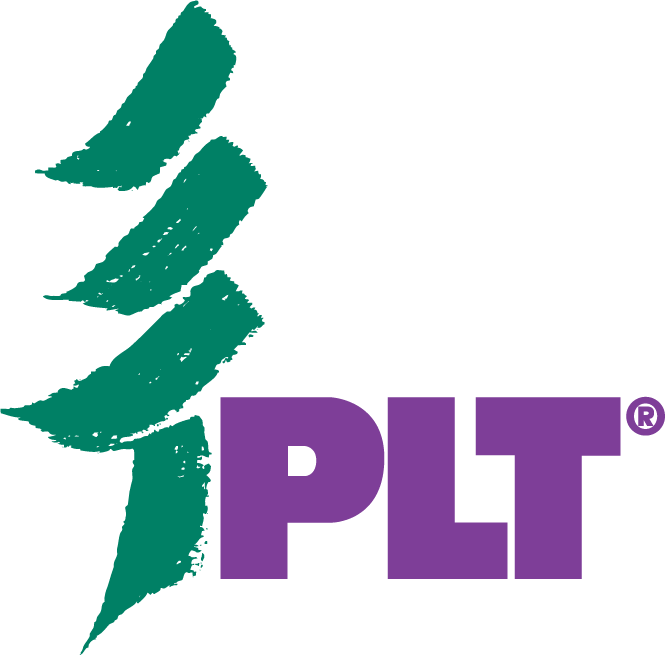 Sample Agendafor 3 hour workshopWelcomeExploring Environmental Issues: Focus on ForestsWords to Live By Reading (Activity 9)Carbon Footprint Exercise (Activity 8)Outdoor activities, Activity 1:  Monitoring Forest HealthForest DiversityTree & Crown Condition/RegenerationSnags & Woody Debris/WildlifeLichen AbundanceSoil QualityIndoor activitiesActivity 2:  Story of SuccessionActivity 3:  Who Owns America’s Forests?Activity 4:  Tough Choices Activity 8:  Climate Change and ForestsActivity 9:  Words to Live ByExploring Environmental Issues PresentationFocus on Forests (or Soybeans)Exploring Environmental Issues: Focus on ForestsActivity 6:  Forest to FaucetThank You!